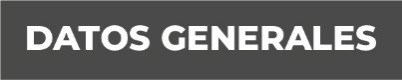 Nombre Matilde Isabel Ceballos HerediaGrado de Escolaridad Maestría en Derecho ProcesalCédula Profesional (Licenciatura) 3758362Teléfono de Oficina 228-8-18-58-58. Ext. 1005Correo Electrónico Formación Académica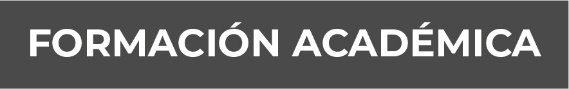 ESTUDIOS DE MAESTRIA:Año de ingreso: 2017Año de egreso: 2019Centro Mexicano de Estudios de Posgrado (Xalapa, Ver.) ESTUDIOS UNIVERSITARIOS: Año de ingreso: 1995Año de egreso: 2000Universidad Villa Rica (Veracruz)ESTUDIOS DE NIVEL MEDIO SUPERIOR:Año de ingreso: 1992Año de egreso: 1995Bachillerato Ilustre Instituto VeracruzanoSECUNDARIA:Año de ingreso: 1989Año de egreso: 1992Escuela Jaime Torres BodetPRIMARIA:Año de ingreso: 1984 y  año de egreso 1989Escuela Club de Leones Turno VespertinoTrayectoria Profesional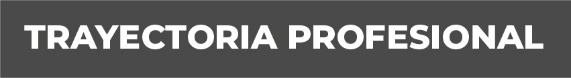 Del 02 de Junio del 2003 al 02 de Febrero del 2004            Oficial Secretaria en la Agencia del Ministerio Público Itinerante de Papantla, Veracruz. Del 3 de Febrero del 2004 al 22 de Mayo de 2011          Oficial Secretaria en la Agencia del Ministerio Público Itinerante de San Andrés Tuxtla,      Veracruz.Del 23 de Mayo del 2011 al 02 de Noviembre del 2015         Fiscal Itinerante con sede en San Andrés Tuxtla, Veracruz.Del 03 de Noviembre de 2015, a la fechaFiscal Dictaminador, Adscrita a la Fiscalía  Coordinadora Especializada en Asuntos    Indígenas y de Derechos Humanos con sede en Xalapa, Veracruz.Del  24 de Mayo al 24 de Julio de 2016         Comisionada en la Fiscalía Itinerante en Orizaba, Veracruz. Del  15 de Agosto al 02 de Septiembre del 2016Fiscal Itinerante en ZongolicaDel 01 al 30 de Noviembre de 2016Comisionada en la Fiscalía Itinerante en Orizaba, Veracruz.Comisionada en la Fiscalía Itinerante en Orizaba, en el mes de junio de 2019. Del 15 al 29 de enero de 2021, Comisionada en la Fiscalía Itinerante de Papantla, Veracruz.  Conocimiento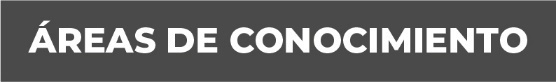 Derecho Penal